Charlotte County Public SchoolsP O BOX 790LEGRANDE AVENUECHARLOTTE COURT HOUSE, VIRGINIA 23923Virginia Law requires that, prior to admission to any public school of the Commonwealth, a school board shall require the parent, guardian, or other person having control or charge of a child bf school age to provide, upon registration, a sworn statement or affirmation indicating whether the student has been expelled from school attendance at a private school or in a public school division of The Commonwealth or in another state for an offense in violation of school board policies relating to weapons, alcohol or drugs, or for the willful infliction of injury to another person. Any person making a materially false statement or affirmation shall be guilty upon conviction of a Class 3 misdemeanor. The registration document shall be maintained as a part of the student's scholastic record. (Code of Virginia 22.1-3.2)PLEASE COMPLETE AND SIGN THE APPLICABLE STATEMENT BELOW (Parent/Guardian Name), affirm that ___________________ (Student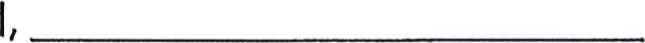 Name) has not been expelled from school attendance at a private school or public school in Virginia or another state for an offense in violation of school board policies relating to weapons, alcohol or drugs, or for the willful infliction of injury to another person.Parent/Guardian Signature								Date (Parent/Guardian Name), affirm that _____________________ (Student Name) has been expelled from school attendance at a private school or public school in Virginia or another state for an offense in violation of school board policies relating to weapons, alcohol or drugs, or for the willful infliction of injury to another person.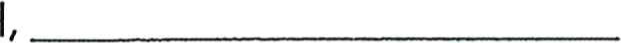 Parent/Guardian Signature								DateRevised 5/30/19